Our Zoo animal is a ____________________________________.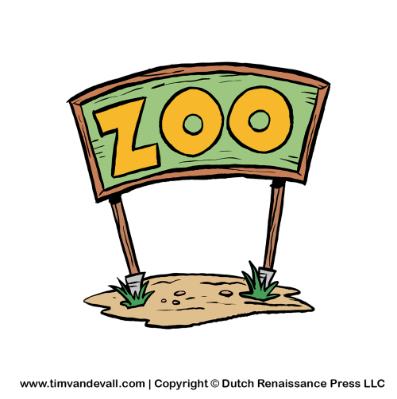 Copy and paste a picture of your zoo animal on this page. 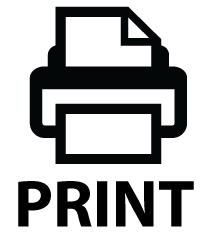 the page. Then label your animal’s features. 